The University of Graz invites applications for:2 Positions for Doctoral Students (35.000/year)for PhD projects in the fields of Theology, Religious Studies, Classical Archaeology and Ancient History within the framework of the International Graduate School (IGS) “Resonant Self–World Relations in Ancient and Modern Socio-Religious Practices” directed by Univ.-Prof. Dr. Wolfgang Spickermann and Univ.-Prof. Dr. Irmtraud Fischer (Graz) and Prof. Dr. Jörg Rüpke and Prof. Dr. Hartmut Rosa (Erfurt). The positions are to be filled by 1 November 2018 for a period of 24 months with the option of extension for a further 12 months pending review.The project is a cooperation between the Max-Weber-Kolleg at the University of Erfurt and the University of Graz, funded by the FWF and the DFG. Participants are required to spend one academic year at the cooperating university in the second year of their term. As an International Research Training Group, the programme’s primary language is English. RequirementsExcellent degree in one of the above named disciplines Knowledge of English, German (native speaker or respective certificates), and other relevant languages (at least reading skills, candidates without knowledge of German are requested to take courses)Willingness to cooperate within in the interdisciplinary research environment of the University of Graz, in particular the IGS, and the Max-Weber-KollegWillingness to take part in the joint study programme and to move to the Max-Weber-Kolleg for one academic year.Core research fields and project suggestions in the framework of the IGS are outlined on the programme’s website:  https://dk-resonance.uni-graz.at (cf. “Suggested projects”). Further proposals developed by applicants for research projects that fit into the framework of “Resonant Self–World Relations” in the above named disciplines are welcome. Further information about the University of Graz and the IGS are available under: https://dk-resonance.uni-graz.at.Application/DeadlinePlease submit your application with CV (in English or German), copies of your final school and university degrees, a copy of your MA or diploma thesis, one letter of recommendation and an outline of the PhD project you would like to pursue (max. 5 pages) with a stringent discussion of your research questions, the state of research on the topic, the methodological approach and the leading hypotheses as well as a working schedule and projected date of completion as one pdf-file (maximum of 10 MB) by 15 August 2018 to: University of Graz • International Graduate School “Resonant Self–World Relations in Ancient and Modern Socio-Religious Practices” (anna.rieger@uni-graz.at)Comments/Remarks The University of Graz is an equal opportunity employer in compliance with the Styrian Equal Opportunities Act (Landes-Gleichbehandlungsgesetz). Handicapped applicants are given preference in cases of equal qualification. Direct informal enquiries may be made to Dr. Katharina Rieger (anna.rieger@uni-graz.at).The University of Graz does not refund any costs incurred in the application process.Interviews will be conducted beginning of September 2018.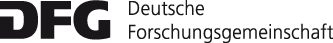 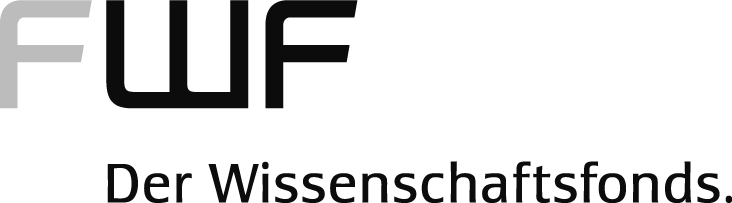 